Image from: www.dragoart.com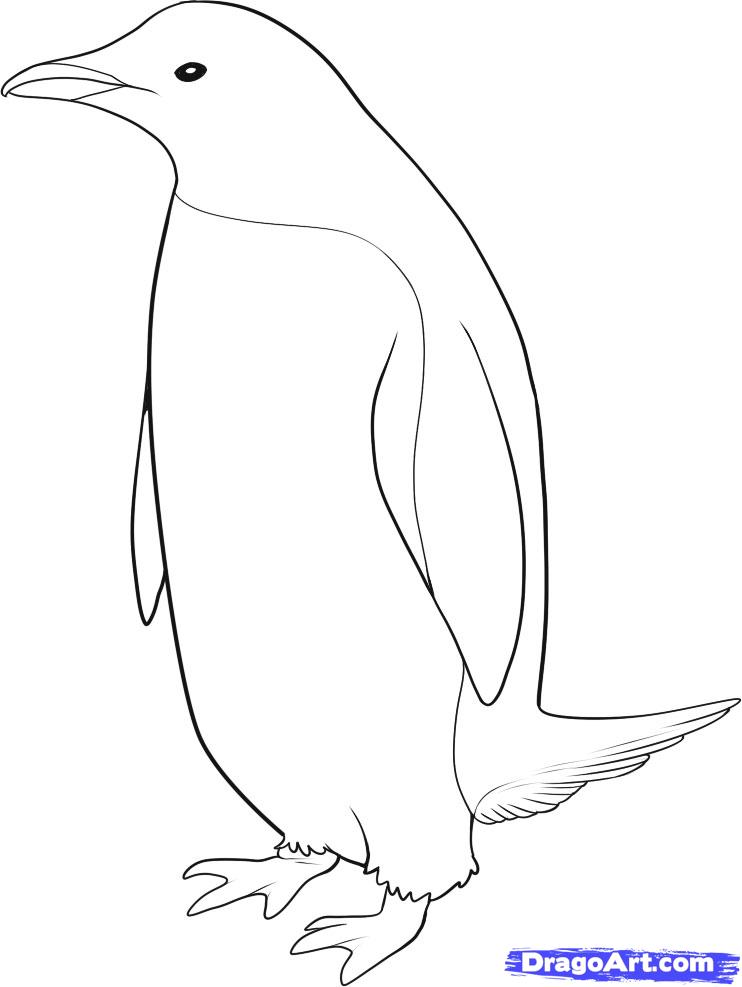 Image from: animal-kid.com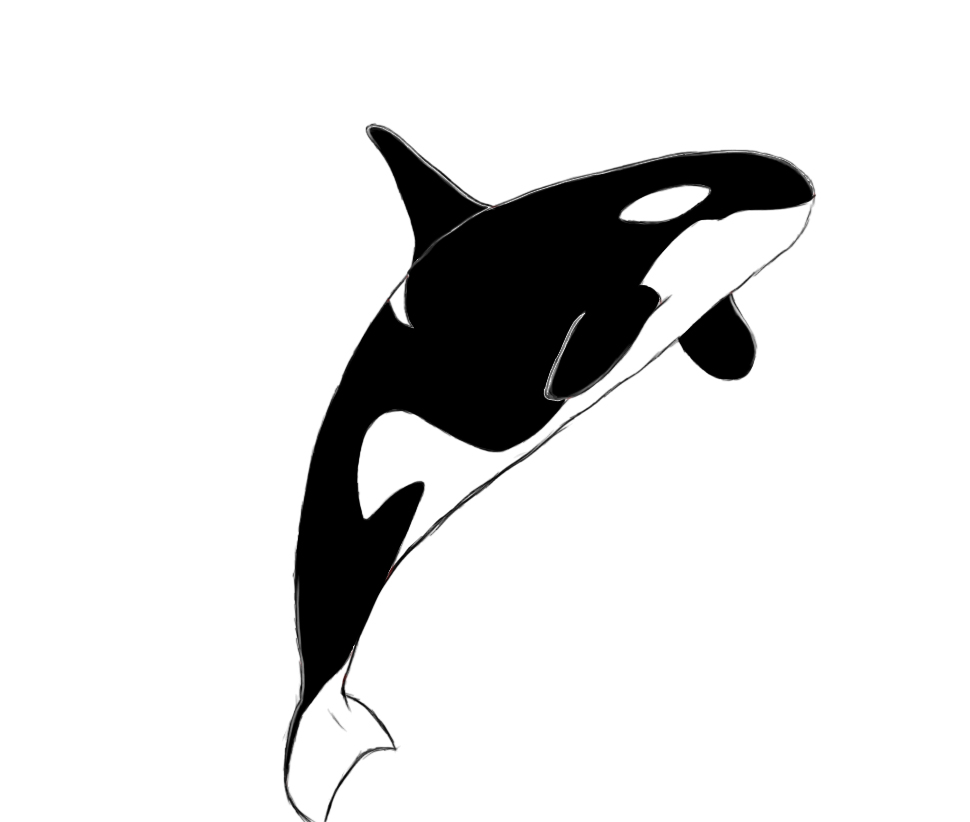 Image from: printablecolouringpages.co.uk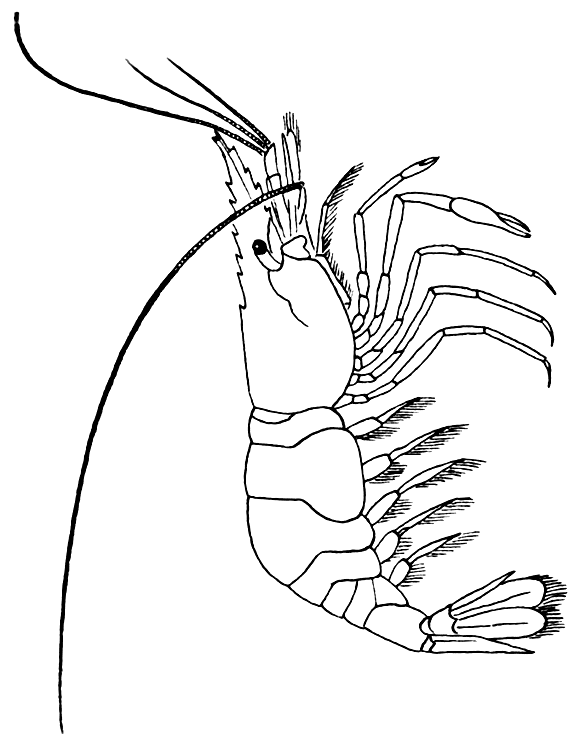 Image from: www.dragoart.com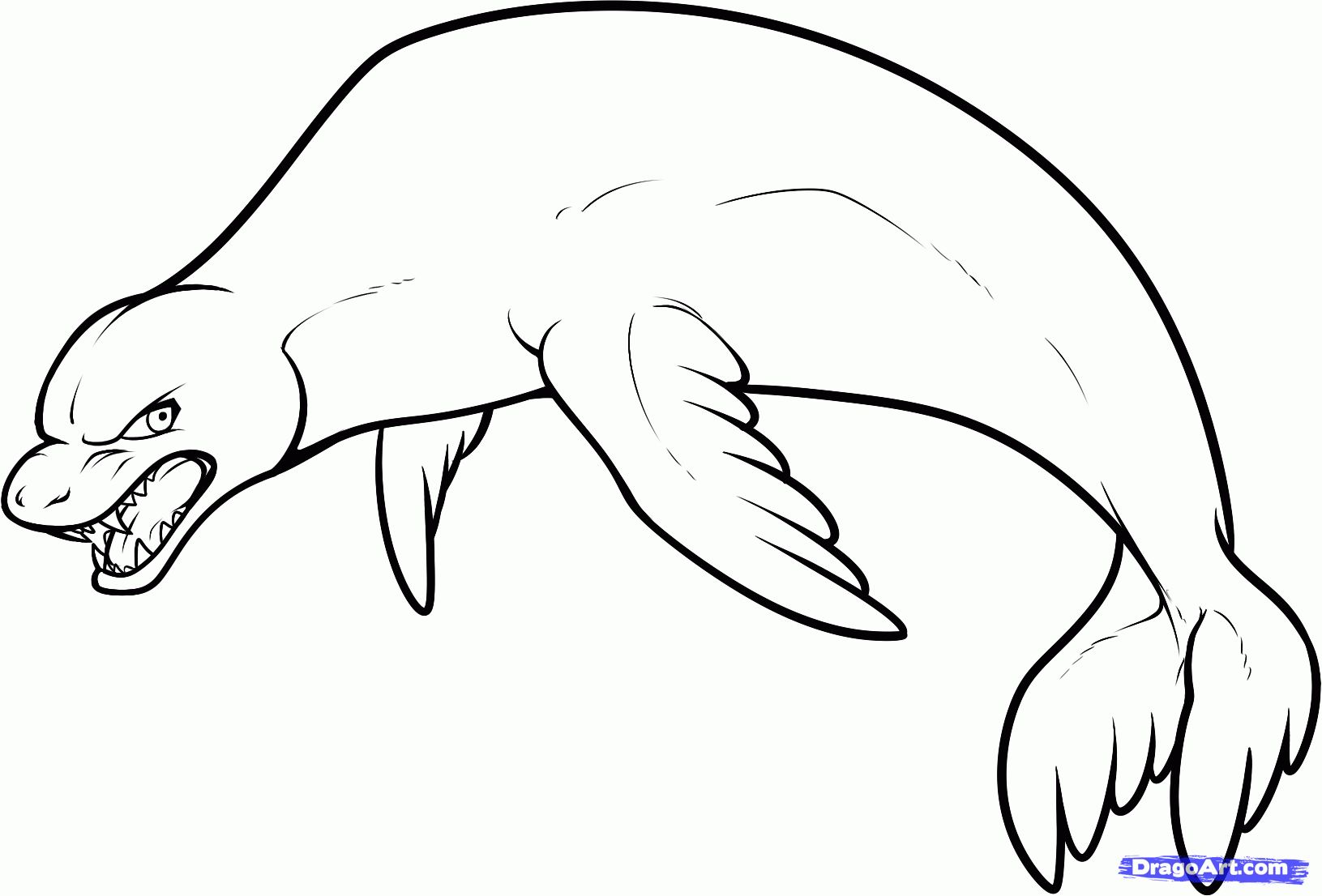 Image from: cronodon.com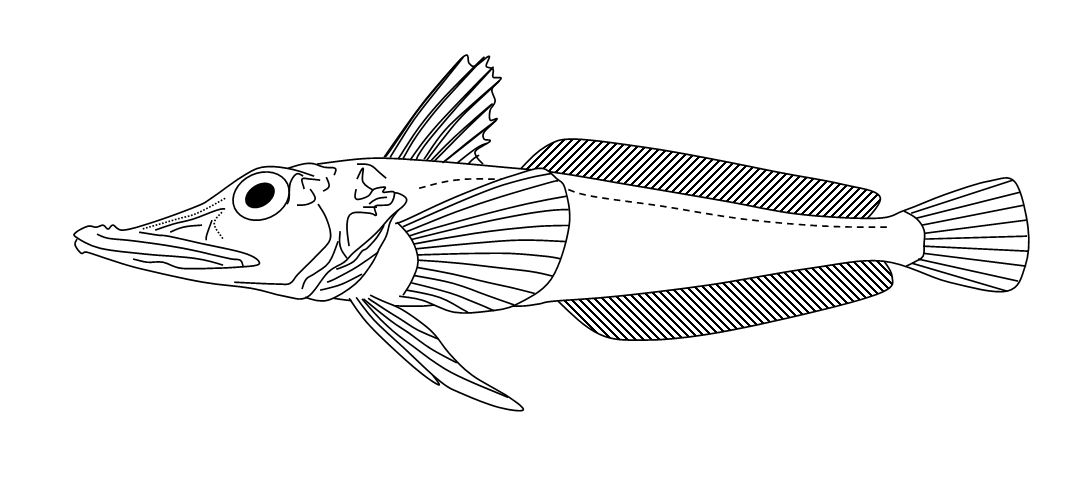 